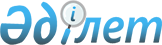 Қауылжыр ауылдық округі әкімінің 2009 жылғы 11 маусымдағы № 14 "Көшелерге атау беру туралы" шешіміне өзгерістер мен толықтырулар енгізу туралыАқтөбе облысы Шалқар ауданы Қауылжыр ауылдық округі әкімінің 2021 жылғы 19 қаңтардағы № 1 шешімі. Ақтөбе облысының Әділет департаментінде 2021 жылғы 19 қаңтарда № 8016 болып тіркелді
      Қазақстан Республикасының 2001 жылғы 23 қаңтардағы "Қазақстан Республикасындағы жергілікті мемлекеттік басқару және өзін-өзі басқару туралы" Заңының 35 бабына және Ақтөбе облысы әкімдігінің 2019 жылғы 11 желтоқсандағы № 490 және Ақтөбе облыстық мәслихатының 2019 жылғы 11 желтоқсандағы № 479 "Ақтөбе облысының Алға, Ырғыз, Мәртөк, Мұғалжар және Шалқар аудандарының кейбір елді мекендерін тарату туралы", нормативтік құқықтық актілерді мемлекеттік тіркеу Тізілімінде № 6570 болып тіркелген бірлескен қаулысы және шешімі негізінде, Қауылжыр ауылдық округінің әкімі ШЕШІМ ҚАБЫЛДАДЫ:
      1. Қауылжыр ауылдық округі әкімінің 2009 жылғы 11 маусымдағы № 14 "Көшелерге атау беру туралы" (нормативтік құқықтық актілерді мемлекеттік тіркеу Тізілімінде № 3-13-113 тіркелген, 2009 жылғы 29 шілдеде аудандық "Шалқар" газетінде жарияланған) шешіміне келесідей өзгерістер мен толықтырулар енгізілсін:
      кіріспесіндегі "№ 148" және "№ 4200" сандары алынып тасталынсын;
      3, 4 тармақтар алынып тасталынсын;
      5 тармақ мынандай мазмұндағы 3), 4) және 5) тармақшаларымен толықтырылсын:
      "3) Көкбек көшесі;",
      "4) Татыр көшесі;",
      "5) Бүйректөбе көшесі;".
      2. "Ақтөбе облысы Шалқар ауданы Қауылжыр ауылдық округі әкімінің аппараты" мемлекеттік мекемесі заңнамада белгіленген тәртіппен:
      1) осы шешімді Ақтөбе облысының Әділет департаментінде мемлекеттік тіркеуді;
      2) осы шешімді оны ресми жариялағаннан кейін Шалқар ауданы әкімдігінің интернет-ресурсында орналастыруды қамтамасыз етсін.
      3. Осы шешімнің орындалуын бақылауды өзіме қалдырамын.
      4. Осы шешім оның алғашқы ресми жарияланған күнінен бастап қолданысқа енгізіледі.
					© 2012. Қазақстан Республикасы Әділет министрлігінің «Қазақстан Республикасының Заңнама және құқықтық ақпарат институты» ШЖҚ РМК
				
      Қауылжыр ауылдық округінің әкімі 

Т. Балымов
